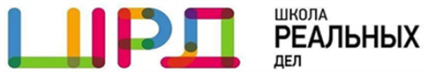 ООО «НПО» Семеноводство Кубани»Задача «Снижение объёма отходов ТКО, размещаемых на полигонах захоронения»Описание. ООО «НПО «Семеноводство Кубани» – предприятие, специализирующееся на создании, выращивании, подработкой и реализацией семян гибридной кукурузы. Первоначальная проектная мощность завода составляла 5000 тонн подработки семян в год. На данный момент предприятие достигло мощности 10000 тонн подработки семян в год, что позволило расширить собственную товарную линейку гибридов кукурузы и улучшить их качество. Директор предприятия – Газаров Николай Алексеевич.Проблема. Невозможность сдачи на вторичную переработку бумаги, незагрязненного картона, пластика в связи с нераздельным сбором отходов, накопление в общем контейнере для ТКО.Задачи для решения проблемы.Изучить и предложить возможные варианты снижения объема отходов ТКО размещаемых на полигонах захоронения.Ожидаемые результаты работы над проектом:Варианты снижения объема отходов ТКО, размещаемых на полигонах захоронения.Как будут использоваться результаты выполнения задачи.Предложенные проекты могут быть взяты на вооружение и реализованы на предприятии.Координаторы проекта.Главный специалист по развитию производственной системы Протасова Наталья Валентиновна KovalenkoNV@npo-sk.ru 8(918) 484-43-87  Менеджер по персоналу Редькина Ольга Николаевнаsk-kadr@npo-sk.ru  8(918) 293-01-48Специалист по экологической безопасности Жеребнева Юлия Васильевна  npo-ekolog@npo-sk.ru 8(929) 829-99-68